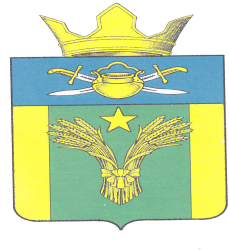 АДМИНИСТРАЦИЯ  МАЙОРОВСКОГО СЕЛЬСКОГО ПОСЕЛЕНИЯКОТЕЛЬНИКОВСКОГО МУНИЦИПАЛЬНОГО РАЙОНАВОЛГОГРАДСКОЙ ОБЛАСТИ___________________________________________________________________________ПОСТАНОВЛЕНИЕ  от  12.01.2021                        №  5О внесение в постановление № 56 от 03.12.2018 года Об утверждении муниципальной программы «Этносоциальное развитие населения и поддержка государственной службы казачьих обществ на территории Майоровского сельского поселения  на 2019-2021годы»
В целях поддержания и сохранения национально-культурных традиций населения, руководствуясь Федеральным законом от 5 декабря 2005 года № 154-ФЗ «О государственной службе российского казачества», Указом Президента Российской Федерации от 16 апреля 1996 года № 563 «О порядке привлечения членов казачьих обществ к государственной и и иной службе», Федеральным законом «Об общих принципах организации местного самоуправления в Российской Федерации», Уставом Майоровского  сельского поселения Котельниковского муниципального района Волгоградской области, администрация Майоровского сельского поселения Котельниковского муниципального района Волгоградской области,ПОСТАНОВЛЯЕТ: 1.   Внести изменение  в постановление № 56 от 03.12.2018 года в муниципальную программу «Этносоциальное развитие населения и поддержка государственной службы казачьих обществ на территории Майоровского сельского поселения   на 2019 – 2021 годы » 2.Сроки реализации и ресурсное обеспечение программы изложить в новой редакции.3.Приложение № 1 Перечень мероприятий муниципальной программы«Этносоциальное развитие населения и поддержка государственной службы казачьих обществ на территории Майоровского сельского поселения   на 2019 – 2021 годы» изложить в новой редакции.                                                                                                                                                           4.  Контроль за исполнением настоящего постановления  оставляю за собой.5 Постановление вступает в силу со дня его  подписания и подлежит официальному обнародованию.Глава Майоровского                                                                                                                       сельского поселения   -                                                     А.В. ПоповСрок реализации и ресурсное обеспечение программы.Муниципальная программа « Этносоциальное развитие населения и поддержка государственной и иной службы казачьих обществ» рассчитана на реализацию мероприятий в течение 2019-2021 годов.Реализация мероприятий Программы осуществляется за счет средств  бюджета Майоровского сельского поселения Котельниковского муниципального района.Приложение №1Перечень мероприятийМуниципальной программы «Этносоциальное развитие населенияи поддержка государственной службы казачьих обществ на территории Майоровского сельского поселения на 2019-2021 год Наименование комплекса мероприятийОбъем финансирования тыс. рублейОбъем финансирования тыс. рублейОбъем финансирования тыс. рублейОбъем финансирования тыс. рублейНаименование комплекса мероприятий2019год2020год2021 годвсеговсегогосударственная поддержка деятельности казачьих обществ,  организация государственной службы казачьих обществ;мероприятия по обеспечению участия казачьих обществ в охране общественного порядка, борьбы с терроризмом на территории  Майоровского   сельского поселения Котельниковского муниципального района:Мероприятия по военно-патриотическому воспитанию призывников, их подготовка к военной службе:00000мероприятия по сохранению и развитию национально-культурных традиций;Приобретение обмундирования и спортивного инвентаря для кадетского клуба,орг.техники15,015,015,045,45,ИТОГО: 1500015000150004500045000№Наименование комплекса мероприятий  бюджет сельского поселения (тыс. руб.)  бюджет сельского поселения (тыс. руб.)  бюджет сельского поселения (тыс. руб.)  бюджет сельского поселения (тыс. руб.)  бюджет сельского поселения (тыс. руб.)  бюджет сельского поселения (тыс. руб.)  бюджет сельского поселения (тыс. руб.)ИсполнительИсполнитель№Наименование комплекса мероприятий2019 год2020год2021год2021год2021годИсполнительИсполнитель12345556677I. Поддержка деятельности казачьих обществ в организации государственной службы обществI. Поддержка деятельности казачьих обществ в организации государственной службы обществI. Поддержка деятельности казачьих обществ в организации государственной службы обществI. Поддержка деятельности казачьих обществ в организации государственной службы обществI. Поддержка деятельности казачьих обществ в организации государственной службы обществI. Поддержка деятельности казачьих обществ в организации государственной службы обществI. Поддержка деятельности казачьих обществ в организации государственной службы обществI. Поддержка деятельности казачьих обществ в организации государственной службы обществI. Поддержка деятельности казачьих обществ в организации государственной службы обществI. Поддержка деятельности казачьих обществ в организации государственной службы обществ1Нормативно-правовое и организационное обеспечение деятельности казачьих обществАдминистрация сельского поселения, ХКОАдминистрация сельского поселения, ХКОИтого:Администрация сельского поселения, ХКОАдминистрация сельского поселения, ХКОП. Мероприятия по обеспечению участия казачьих обществ в охране общественного порядка борьбы с терроризмом на территории Майоровского сельского поселения Котельниковского муниципального районаП. Мероприятия по обеспечению участия казачьих обществ в охране общественного порядка борьбы с терроризмом на территории Майоровского сельского поселения Котельниковского муниципального районаП. Мероприятия по обеспечению участия казачьих обществ в охране общественного порядка борьбы с терроризмом на территории Майоровского сельского поселения Котельниковского муниципального районаП. Мероприятия по обеспечению участия казачьих обществ в охране общественного порядка борьбы с терроризмом на территории Майоровского сельского поселения Котельниковского муниципального районаП. Мероприятия по обеспечению участия казачьих обществ в охране общественного порядка борьбы с терроризмом на территории Майоровского сельского поселения Котельниковского муниципального районаП. Мероприятия по обеспечению участия казачьих обществ в охране общественного порядка борьбы с терроризмом на территории Майоровского сельского поселения Котельниковского муниципального районаП. Мероприятия по обеспечению участия казачьих обществ в охране общественного порядка борьбы с терроризмом на территории Майоровского сельского поселения Котельниковского муниципального районаП. Мероприятия по обеспечению участия казачьих обществ в охране общественного порядка борьбы с терроризмом на территории Майоровского сельского поселения Котельниковского муниципального районаП. Мероприятия по обеспечению участия казачьих обществ в охране общественного порядка борьбы с терроризмом на территории Майоровского сельского поселения Котельниковского муниципального районаП. Мероприятия по обеспечению участия казачьих обществ в охране общественного порядка борьбы с терроризмом на территории Майоровского сельского поселения Котельниковского муниципального района1Приобретение инвентаря(,пневматические винтовки,обмундирование) для проведение соревнований по военно-прикладным видам спорта членов казачьей дружины, орг.техники15,015,015,015,015,0Администрация сельского поселения, ХКОАдминистрация сельского поселения, ХКОИтого:15,015,015,015,015,0Ш. Мероприятия по военно-патриотическому воспитанию призывников, их подготовка к военной службе и вневойсковой подготовке членов КО вовремя их пребывания в запасеШ. Мероприятия по военно-патриотическому воспитанию призывников, их подготовка к военной службе и вневойсковой подготовке членов КО вовремя их пребывания в запасеШ. Мероприятия по военно-патриотическому воспитанию призывников, их подготовка к военной службе и вневойсковой подготовке членов КО вовремя их пребывания в запасеШ. Мероприятия по военно-патриотическому воспитанию призывников, их подготовка к военной службе и вневойсковой подготовке членов КО вовремя их пребывания в запасеШ. Мероприятия по военно-патриотическому воспитанию призывников, их подготовка к военной службе и вневойсковой подготовке членов КО вовремя их пребывания в запасеШ. Мероприятия по военно-патриотическому воспитанию призывников, их подготовка к военной службе и вневойсковой подготовке членов КО вовремя их пребывания в запасеШ. Мероприятия по военно-патриотическому воспитанию призывников, их подготовка к военной службе и вневойсковой подготовке членов КО вовремя их пребывания в запасеШ. Мероприятия по военно-патриотическому воспитанию призывников, их подготовка к военной службе и вневойсковой подготовке членов КО вовремя их пребывания в запасеШ. Мероприятия по военно-патриотическому воспитанию призывников, их подготовка к военной службе и вневойсковой подготовке членов КО вовремя их пребывания в запасеШ. Мероприятия по военно-патриотическому воспитанию призывников, их подготовка к военной службе и вневойсковой подготовке членов КО вовремя их пребывания в запасе1Проведение  соревнований по видам спорта с целью подготовки юношей к службе в армию.00000Администрация сельского поселения, ХКОАдминистрация сельского поселения, ХКОИтого:00000IV. Мероприятия но сохранению и развитию национально-культурных традицийIV. Мероприятия но сохранению и развитию национально-культурных традицийIV. Мероприятия но сохранению и развитию национально-культурных традицийIV. Мероприятия но сохранению и развитию национально-культурных традицийIV. Мероприятия но сохранению и развитию национально-культурных традицийIV. Мероприятия но сохранению и развитию национально-культурных традицийIV. Мероприятия но сохранению и развитию национально-культурных традицийIV. Мероприятия но сохранению и развитию национально-культурных традицийIV. Мероприятия но сохранению и развитию национально-культурных традицийIV. Мероприятия но сохранению и развитию национально-культурных традиций1Администрация сельского поселения, ХКО2Администрация сельского поселения, ХКО3Участие в традиционном детском фестивале-конкурсе казачьих традиций «Мы - внуки деда Ермака»Администрация сельского поселения, ХКОИтого:ВСЕГО:15,015,015,015,015,015,0